Эмблема муниципального бюджетного общеобразовательного учреждения «Левженская средняя общеобразовательная школа»Рузаевского муниципального района.Вид. 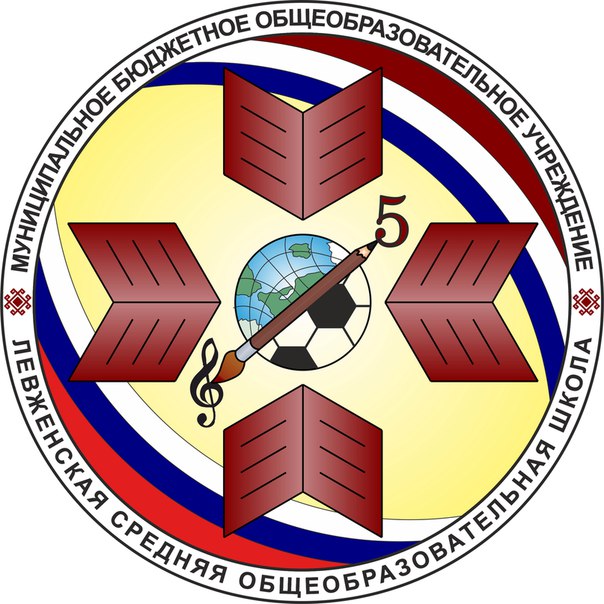 2. Способ выражения –изобразительный. 3. Составляющие элементы эмблемы.На желтом фоне эмблемы в центре представлен круг, разделенный пополам карандашом и кистью. Напротив карандаша изображена цифра «5», напротив кисти - скрипичный ключ. Верхняя половина круга в центре представлена в виде глобуса, нижняя половина круга - в форме футбольного мяча. Вокруг центрального рисунка изображен солярный знак бордового цвета, элементы которого представлены, как раскрытые книги. Эмблема имеет круглую форму, в нижней части которой представлен флаг Российской Федерации, в верхней части – флаг Республики Мордовия. По краю эмблемы на белом фоне выполнена  надпись с названием школы «Муниципальное бюджетное общеобразовательное учреждение «Левженская средняя общеобразовательная школа»». Надпись разделена на две половины элементами национального мордовского узора. 4. Смысловое значение.Карандаш - символ обучения.Кисть – символ художественного мастерства.Красная пятерка - символ отличной учебы, стремление к высоким результатам в обучении.Скрипичный ключ - символ музыкального таланта.Глобус - символ  интеллектуального развития.Футбольный мяч – символ физического развития и стремления к здоровому образу жизни.Круг - это образовательная среда взаимодействия всех субъектов воспитательного процесса: педагогов, детей и родителей.Восьмиконечная розетка - символ солнца, тепла, доброты, открытости, стремления к равновесию, стабильности, устойчивости.  Цветовое оформление в стиле триколора государственного флага Российской Федерации – символ патриотизма, осознания себя как гражданина РФ.Цветовое оформление в стиле флага Республики Мордовии – символ сохранения и возрождения национальных традиций мордовского народа.5. Обозначение в целом или её элементов.	В эмблеме используются основные цвета: желтый – символ света, радости, тепла, оптимизма. Он символизирует движение, способствует активизации умственной деятельности. Красный  – символ мощи, энергии, любви, памяти. Белый цвет символизирует чистоту, доброе начало, молодость, почтение.	Основной фон круга – жёлтый. Мордовская розетка и элементы мордовского национального узора – бордовые. Полное название школы выполнено  нейтральным черным цветом на белом фоне.